Falkland Islands Government Taxation Office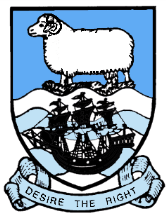 ELECTRONIC POAT E-MAIL AUTHORISATIONElectronic POATs sent to the Taxation Office must come from a nominated e-mail address.  Electronic POATs sent from an e-mail address other than that nominated will be rejected.  If the e-mail address to be used changes (for example, due to a change in staff), you will need to provide the new address.Please provide the e-mail address (or) addresses that will be authorised for sending electronic POATs:Please sign to confirm the e-mail address.  Name and address of employer:By post:The Taxation OfficeSt Marys WalkStanleyFalkland IslandsTel:+500 28470Employer Reference Number:……………………..Signed:Capacity in which signed (please tick):Capacity in which signed (please tick):Signed:Business Owner/Partner:Print Name:Company Director:Print Name:Company Secretary:Date:Payroll Administrator:Date:Other (Please specify)